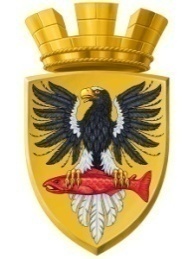 Р О С С И Й С К А Я   Ф Е Д Е Р А Ц И Я КАМЧАТСКИЙ КРАЙ      П О С Т А Н О В Л Е Н И ЕАДМИНИСТРАЦИИ ЕЛИЗОВСКОГО ГОРОДСКОГО ПОСЕЛЕНИЯот  04.07.2017					               № 659-п          г. ЕлизовоВ соответствии с Федеральным законом от 06.10.2003 № 131-ФЗ «Об общих принципах организации местного самоуправления в Российской Федерации», Уставом Елизовского городского поселения, Порядком разработки реализации муниципальных программ Елизовского городского поселения, утвержденным постановлением администрации Елизовского городского поселения от 29.02.2016  № 160-п, в связи с уточнением перечня программных мероприятий ПОСТАНОВЛЯЮ:Внести в раздел «Объемы и источники финансирования Программы» Паспорта муниципальной программы «Энергоэффективность, развитие энергетики и коммунального хозяйства, обеспечение жителей Елизовского городского поселения коммунальными услугами и услугами по благоустройству территории в 2017 году», утвержденной постановлением администрации Елизовского городского поселения от 29.03.2016 № 264-п (далее - Программа),  изменение, изложив в следующей редакции:       2. Внести в раздел «Объемы и источники финансирования» Паспорта Подпрограммы 3 изменение, изложив в следующей редакции:3. В пункт 3.3 Раздела 3 Подпрограммы 3 «Мероприятия по реализации Подпрограммы 3 и ее ресурсное обеспечение» внести изменение, изложив в следующей редакции:«3.3. Финансирование Подпрограммы 3 предусматривается на принципах софинансирования за счет средств федерального, краевого и местного бюджетов.Общий объем финансовых средств составляет 92 193,08644  тыс. рублей, в том числе:- средства федерального бюджета – 1191,52260 тыс. рублей,- средства краевого бюджета – 77 349,95240 тыс. рублей, - средства местного бюджета – 13 651,61144  тыс. рублей».Приложение 1 к Программе  изложить в редакции согласно приложению 1 к настоящему постановлению.Приложение 2 к Программе  изложить в редакции согласно приложению 2 к настоящему постановлению.Приложение 3 к Программе  изложить в редакции согласно приложению 3 к настоящему постановлению.  7. Управлению делами администрации Елизовского городского поселения опубликовать (обнародовать) настоящее постановление в средствах массовой информации и разместить в информационно-телекоммуникационной сети «Интернет» на официальном сайте администрации Елизовского городского поселения. 	8. Настоящее постановление вступает в силу после его официального опубликования (обнародования).Контроль за исполнением настоящего постановления оставляю за собой.И.о. Главы администрации Елизовскогогородского поселения			 					  В.А. Масло».Приложение 2 к постановлению администрации Елизовского городского поселенияот 04.07.2017 № 659-п».».О внесении изменений в постановление администрации Елизовского городского поселения от 29.03.2016 № 264-п «Об утверждении муниципальной  программы «Энергоэффективность, развитие энергетики и коммунального хозяйства, обеспечение жителей Елизовского городского поселения коммунальными услугами и услугами по благоустройству территории в 2017 году»»«Объемы и источники финансирования ПрограммыОбщий объем финансирования Программы составляет – 129 925,11755 тыс. рублей, в том числе:- за счет средств федерального бюджета – 1191,52260 тыс. рублей;- за счет средств краевого бюджета – 91 670,71240 тыс. рублей;- за счет средств местного бюджета – 37 062,88255 тыс. рублей;Объем финансового обеспечения на реализацию:- Подпрограммы 1 «Энергосбережение и повышение энергетической эффективности объектов жилищного фонда в Елизовском городском поселении в 2017 году» - 27 167,02040 тыс. рублей, в том числе:- за счет средств краевого бюджета – 14 320,76000 тыс. рублей;- за счет средств местного бюджета – 12 846,26040 тыс. рублей;- Подпрограммы 3 «Благоустройство территории Елизовского городского поселения в 2017 году»     - 92 193,08644  тыс. рублей, в том числе:- за счет средств федерального бюджета – 1191,52260 тыс. рублей;- за счет средств краевого бюджета – 77 349,95240 тыс. рублей;- за счет средств местного бюджета – 16 651,61144 тыс. рублей;Подпрограммы 5 «Обеспечение реализации Программы» за счет средств местного бюджета – 10 565,01071 тыс. рублей».«Объемы и источники финансирования Общий объем финансовых средств составляет: 92 193,08644  тыс. рублей, в том числе: - средства  федерального бюджета – 1191,52260 тыс. рублей;- средства краевого бюджета – 77 349,95240 тыс. рублей;- средства местного бюджета – 13 651,61144 тыс. рублей».Приложение 1 к постановлению администрации Елизовского городского поселения от 04.07.2017 № 659-п«Приложение 1 
к  Программе «Энергоэффективность, развитие энергетики и коммунального хозяйства, обеспечение, жителей Елизовского городского поселения коммунальными услугами и услугами по благоустройству территории в 2017 году» Приложение 1 к постановлению администрации Елизовского городского поселения от 04.07.2017 № 659-п«Приложение 1 
к  Программе «Энергоэффективность, развитие энергетики и коммунального хозяйства, обеспечение, жителей Елизовского городского поселения коммунальными услугами и услугами по благоустройству территории в 2017 году» Финансовое обеспечение реализации муниципальной программы «Энергоэффективность, развитие энергетики и коммунального хозяйства, обеспечение жителей Елизовского городского поселения коммунальными услугами и услугами по благоустройству территории в 2017 году» Финансовое обеспечение реализации муниципальной программы «Энергоэффективность, развитие энергетики и коммунального хозяйства, обеспечение жителей Елизовского городского поселения коммунальными услугами и услугами по благоустройству территории в 2017 году» Финансовое обеспечение реализации муниципальной программы «Энергоэффективность, развитие энергетики и коммунального хозяйства, обеспечение жителей Елизовского городского поселения коммунальными услугами и услугами по благоустройству территории в 2017 году» Финансовое обеспечение реализации муниципальной программы «Энергоэффективность, развитие энергетики и коммунального хозяйства, обеспечение жителей Елизовского городского поселения коммунальными услугами и услугами по благоустройству территории в 2017 году» № п/пНаименование Программы/ПодпрограммыИсточники финансированияОбъем средств на реализацию мероприятий,                                     тыс. рублей№ п/пНаименование Программы/ПодпрограммыИсточники финансированияОбъем средств на реализацию мероприятий,                                     тыс. рублей1.«Энергоэффективность, развитие энергетики и коммунального хозяйства, обеспечение жителей Елизовского городского поселения коммунальными услугами и услугами по благоустройству территории в 2017  году»Всего129 925,117551.«Энергоэффективность, развитие энергетики и коммунального хозяйства, обеспечение жителей Елизовского городского поселения коммунальными услугами и услугами по благоустройству территории в 2017  году»федеральный бюджет1 191,522601.«Энергоэффективность, развитие энергетики и коммунального хозяйства, обеспечение жителей Елизовского городского поселения коммунальными услугами и услугами по благоустройству территории в 2017  году»краевой бюджет91 670,712401.«Энергоэффективность, развитие энергетики и коммунального хозяйства, обеспечение жителей Елизовского городского поселения коммунальными услугами и услугами по благоустройству территории в 2017  году»местный бюджет37 062,88255 1.1Подпрограмма 1 «Энергосбережение и повышение энергетической эффективности объектов жилищного фонда в Елизовском городском поселении в 2017 году»   Всего27 167,02040 1.1Подпрограмма 1 «Энергосбережение и повышение энергетической эффективности объектов жилищного фонда в Елизовском городском поселении в 2017 году»   краевой бюджет14 320,76000 1.1Подпрограмма 1 «Энергосбережение и повышение энергетической эффективности объектов жилищного фонда в Елизовском городском поселении в 2017 году»   местный бюджет12 846,26040 1.2Подпрограмма  2 «Чистая вода в Елизовском городском поселении в 2017 году»  Всего0,00000 1.2Подпрограмма  2 «Чистая вода в Елизовском городском поселении в 2017 году»  краевой бюджет0,00000 1.2Подпрограмма  2 «Чистая вода в Елизовском городском поселении в 2017 году»  местный бюджет0,00000 1.3Подпрограмма 3 «Благоустройство территории Елизовского городского поселения в 2017 году» Всего92 193,08644 1.3Подпрограмма 3 «Благоустройство территории Елизовского городского поселения в 2017 году» федеральный бюджет1 191,52260 1.3Подпрограмма 3 «Благоустройство территории Елизовского городского поселения в 2017 году» краевой бюджет77 349,95240 1.3Подпрограмма 3 «Благоустройство территории Елизовского городского поселения в 2017 году» местный бюджет13 651,61144 1.4Подпрограмма 5 Обеспечение реализации Программы" Всего10 565,01071 1.4Подпрограмма 5 Обеспечение реализации Программы" краевой бюджет0,00000 1.4Подпрограмма 5 Обеспечение реализации Программы" местный бюджет10 565,01071"Приложение  2                                                                                                                                    к Программе "Энергоэффективность, развитие энергетики и коммунального хозяйства, обеспечение жителей Елизовского городского поселения    коммунальными услугами и услугами по благоустройству территории на 2017 год""Приложение  2                                                                                                                                    к Программе "Энергоэффективность, развитие энергетики и коммунального хозяйства, обеспечение жителей Елизовского городского поселения    коммунальными услугами и услугами по благоустройству территории на 2017 год""Приложение  2                                                                                                                                    к Программе "Энергоэффективность, развитие энергетики и коммунального хозяйства, обеспечение жителей Елизовского городского поселения    коммунальными услугами и услугами по благоустройству территории на 2017 год"Перечень основных мероприятий  Подпрограммы 1 "Энергосбережение и повышение энергетической эффективности объектов жилищного фонда в Елизовском городском поселении в 2017 году" Перечень основных мероприятий  Подпрограммы 1 "Энергосбережение и повышение энергетической эффективности объектов жилищного фонда в Елизовском городском поселении в 2017 году" Перечень основных мероприятий  Подпрограммы 1 "Энергосбережение и повышение энергетической эффективности объектов жилищного фонда в Елизовском городском поселении в 2017 году" Перечень основных мероприятий  Подпрограммы 1 "Энергосбережение и повышение энергетической эффективности объектов жилищного фонда в Елизовском городском поселении в 2017 году" Перечень основных мероприятий  Подпрограммы 1 "Энергосбережение и повышение энергетической эффективности объектов жилищного фонда в Елизовском городском поселении в 2017 году" Перечень основных мероприятий  Подпрограммы 1 "Энергосбережение и повышение энергетической эффективности объектов жилищного фонда в Елизовском городском поселении в 2017 году" Перечень основных мероприятий  Подпрограммы 1 "Энергосбережение и повышение энергетической эффективности объектов жилищного фонда в Елизовском городском поселении в 2017 году" Перечень основных мероприятий  Подпрограммы 1 "Энергосбережение и повышение энергетической эффективности объектов жилищного фонда в Елизовском городском поселении в 2017 году" Перечень основных мероприятий  Подпрограммы 1 "Энергосбережение и повышение энергетической эффективности объектов жилищного фонда в Елизовском городском поселении в 2017 году" № п/пНаименование мероприятияНатуральные показателиНатуральные показателиНатуральные показателиСрок исполнения меропр.Источники финансированияОбъемы финансирования 
тыс. рублей Ответственный исполнитель№ п/пНаименование мероприятияЕд.изм.Кол-воКол-воСрок исполнения меропр.Источники финансированияОбъемы финансирования 
тыс. рублей Ответственный исполнитель1Основное мероприятие 1.3. "Проведение мероприятий, направленных на ремонт ветхих и аварийных сетей"км0,6090,6092017г.Всего7465,061221Основное мероприятие 1.3. "Проведение мероприятий, направленных на ремонт ветхих и аварийных сетей"км0,6090,6092017г.краевой бюджет7315,760001Основное мероприятие 1.3. "Проведение мероприятий, направленных на ремонт ветхих и аварийных сетей"км0,6090,6092017г.местный бюджет149,30122 1.1Ремонт участка тепловой сети котельной №4 от ТК-3 до ТК-11  в г. Елизовокм0,1730,173Всего3824,54021Управление жилищно-коммунального хозяйства администрации Елизовского городского поселения 1.1Ремонт участка тепловой сети котельной №4 от ТК-3 до ТК-11  в г. Елизовокм0,1730,173краевой бюджет3748,04941Управление жилищно-коммунального хозяйства администрации Елизовского городского поселения 1.1Ремонт участка тепловой сети котельной №4 от ТК-3 до ТК-11  в г. Елизовокм0,1730,173местный бюджет76,49080Управление жилищно-коммунального хозяйства администрации Елизовского городского поселения 1.2Ремонт участка тепловой сети котельной №20 от ТК-27 до ввода в МКД  по ул. В.Кручины, 25/4 в г. Елизовокм0,0430,043Всего728,02928Управление жилищно-коммунального хозяйства администрации Елизовского городского поселения 1.2Ремонт участка тепловой сети котельной №20 от ТК-27 до ввода в МКД  по ул. В.Кручины, 25/4 в г. Елизовокм0,0430,043краевой бюджет713,46869Управление жилищно-коммунального хозяйства администрации Елизовского городского поселения 1.2Ремонт участка тепловой сети котельной №20 от ТК-27 до ввода в МКД  по ул. В.Кручины, 25/4 в г. Елизовокм0,0430,043местный бюджет14,56059Управление жилищно-коммунального хозяйства администрации Елизовского городского поселения 1.3Ремонт участка тепловой сети котельной №4 от ТК-281 до ввода в МКД ул.Ленина,49а в г. Елизовокм0,0220,022Всего342,13174Управление жилищно-коммунального хозяйства администрации Елизовского городского поселения 1.3Ремонт участка тепловой сети котельной №4 от ТК-281 до ввода в МКД ул.Ленина,49а в г. Елизовокм0,0220,022краевой бюджет335,28911Управление жилищно-коммунального хозяйства администрации Елизовского городского поселения 1.3Ремонт участка тепловой сети котельной №4 от ТК-281 до ввода в МКД ул.Ленина,49а в г. Елизовокм0,0220,022местный бюджет6,84263Управление жилищно-коммунального хозяйства администрации Елизовского городского поселения 1.4Ремонт участка тепловой сети котельной №4 от ТК-272 до вводов в МКД  ул. Ленина 41, ул. Ленина, 41 "В" в г. Елизовокм0,070,07Всего934,85826Управление жилищно-коммунального хозяйства администрации Елизовского городского поселения 1.4Ремонт участка тепловой сети котельной №4 от ТК-272 до вводов в МКД  ул. Ленина 41, ул. Ленина, 41 "В" в г. Елизовокм0,070,07краевой бюджет916,16109Управление жилищно-коммунального хозяйства администрации Елизовского городского поселения 1.4Ремонт участка тепловой сети котельной №4 от ТК-272 до вводов в МКД  ул. Ленина 41, ул. Ленина, 41 "В" в г. Елизовокм0,070,07местный бюджет18,69717Управление жилищно-коммунального хозяйства администрации Елизовского городского поселения 1.5Ремонт участка тепловой сети котельной №17 от ТК-6 до ТК-6а у МКД  ул. Нагорная 26  в г. Елизовокм0,0850,085Всего945,63060Управление жилищно-коммунального хозяйства администрации Елизовского городского поселения 1.5Ремонт участка тепловой сети котельной №17 от ТК-6 до ТК-6а у МКД  ул. Нагорная 26  в г. Елизовокм0,0850,085краевой бюджет926,71799Управление жилищно-коммунального хозяйства администрации Елизовского городского поселения 1.5Ремонт участка тепловой сети котельной №17 от ТК-6 до ТК-6а у МКД  ул. Нагорная 26  в г. Елизовокм0,0850,085местный бюджет18,91261Управление жилищно-коммунального хозяйства администрации Елизовского городского поселения 1.6Ремонт ветхих сетей электроснабжения по ул. С.Мячина  в г. Елизовокм0,1280,128Всего170,00000Управление жилищно-коммунального хозяйства администрации Елизовского городского поселения 1.6Ремонт ветхих сетей электроснабжения по ул. С.Мячина  в г. Елизовокм0,1280,128краевой бюджет166,60000Управление жилищно-коммунального хозяйства администрации Елизовского городского поселения 1.6Ремонт ветхих сетей электроснабжения по ул. С.Мячина  в г. Елизовокм0,1280,128местный бюджет3,40000Управление жилищно-коммунального хозяйства администрации Елизовского городского поселения 1.7Ремонт ветхих сетей электроснабжения по ул. Хуторской  в г. Елизовокм0,0670,067Всего60,91000Управление жилищно-коммунального хозяйства администрации Елизовского городского поселения 1.7Ремонт ветхих сетей электроснабжения по ул. Хуторской  в г. Елизовокм0,0670,067краевой бюджет59,69180Управление жилищно-коммунального хозяйства администрации Елизовского городского поселения 1.7Ремонт ветхих сетей электроснабжения по ул. Хуторской  в г. Елизовокм0,0670,067местный бюджет1,21820Управление жилищно-коммунального хозяйства администрации Елизовского городского поселения 1.8Ремонт участка тепловой сети котельной №4 в 4-х трубном исполнении от ТК-454 до вводов в МКД  41в по ул. Ленина  в г. Елизовокм0,0210,021Всего458,96113Управление жилищно-коммунального хозяйства администрации Елизовского городского поселения 1.8Ремонт участка тепловой сети котельной №4 в 4-х трубном исполнении от ТК-454 до вводов в МКД  41в по ул. Ленина  в г. Елизовокм0,0210,021краевой бюджет449,78191Управление жилищно-коммунального хозяйства администрации Елизовского городского поселения 1.8Ремонт участка тепловой сети котельной №4 в 4-х трубном исполнении от ТК-454 до вводов в МКД  41в по ул. Ленина  в г. Елизовокм0,0210,021местный бюджет9,17922Управление жилищно-коммунального хозяйства администрации Елизовского городского поселения2Основное мероприятие 1.5. "Модернизация систем энерго-, теплоснабжения на территории Елизовского городского поселения2017г.Всего1300,000002Основное мероприятие 1.5. "Модернизация систем энерго-, теплоснабжения на территории Елизовского городского поселения2017г.краевой бюджет0,000002Основное мероприятие 1.5. "Модернизация систем энерго-, теплоснабжения на территории Елизовского городского поселения2017г.местный бюджет1300,00000 2.1Актуализация схем теплоснабжения, водоснабжения, водоотведениясхема33Всего1300,00000Управление жилищно-коммунального хозяйства администрации Елизовского городского поселения 2.1Актуализация схем теплоснабжения, водоснабжения, водоотведениясхема33краевой бюджет0,00000Управление жилищно-коммунального хозяйства администрации Елизовского городского поселения 2.1Актуализация схем теплоснабжения, водоснабжения, водоотведениясхема33местный бюджет1300,00000Управление жилищно-коммунального хозяйства администрации Елизовского городского поселения3Основное мероприятие 1.8.  "Проведение мероприятий по установке коллективных (общедомовых) приборов учета в многоквартирных домах в Камчатском крае, индивидуальных приборов учета на объектах муниципального жилищного фонда и в жилых помещениях, находящихся в собственности граждан, признанных в установленном порядке малоимущими, узлов учета коммунальных ресурсов на источниках тепло-, водоснабжения"2017г.Всего3066,326533Основное мероприятие 1.8.  "Проведение мероприятий по установке коллективных (общедомовых) приборов учета в многоквартирных домах в Камчатском крае, индивидуальных приборов учета на объектах муниципального жилищного фонда и в жилых помещениях, находящихся в собственности граждан, признанных в установленном порядке малоимущими, узлов учета коммунальных ресурсов на источниках тепло-, водоснабжения"2017г.краевой бюджет3005,000003Основное мероприятие 1.8.  "Проведение мероприятий по установке коллективных (общедомовых) приборов учета в многоквартирных домах в Камчатском крае, индивидуальных приборов учета на объектах муниципального жилищного фонда и в жилых помещениях, находящихся в собственности граждан, признанных в установленном порядке малоимущими, узлов учета коммунальных ресурсов на источниках тепло-, водоснабжения"2017г.местный бюджет61,32653 3.1Установка коллективных (общедомовых) приборов учета коммунальных ресурсов и узлов управления (тепловой энергии, горячей и холодной воды, электрической энергии)  за счет средств краевого бюджета и местного бюджета (согласно перечня)шт.1717Всего2716,32653Управление жилищно-коммунального хозяйства администрации Елизовского городского поселения 3.1Установка коллективных (общедомовых) приборов учета коммунальных ресурсов и узлов управления (тепловой энергии, горячей и холодной воды, электрической энергии)  за счет средств краевого бюджета и местного бюджета (согласно перечня)шт.1717краевой бюджет2662,00000Управление жилищно-коммунального хозяйства администрации Елизовского городского поселения 3.1Установка коллективных (общедомовых) приборов учета коммунальных ресурсов и узлов управления (тепловой энергии, горячей и холодной воды, электрической энергии)  за счет средств краевого бюджета и местного бюджета (согласно перечня)шт.1717местный бюджет54,32653Управление жилищно-коммунального хозяйства администрации Елизовского городского поселения 3.2Установка индивидуальных приборов учета  в квартирах малоимущих гражданшт.100100Всего350,00000Управление жилищно-коммунального хозяйства администрации Елизовского городского поселения 3.2Установка индивидуальных приборов учета  в квартирах малоимущих гражданшт.100100краевой бюджет343,00000Управление жилищно-коммунального хозяйства администрации Елизовского городского поселения 3.2Установка индивидуальных приборов учета  в квартирах малоимущих гражданшт.100100местный бюджет7,00000Управление жилищно-коммунального хозяйства администрации Елизовского городского поселения4Основное мероприятие 1.11.  "Проведение мероприятийв рамках заключенных концессионных соглашений"2017г.Всего11254,000004Основное мероприятие 1.11.  "Проведение мероприятийв рамках заключенных концессионных соглашений"2017г.краевой бюджет0,000004Основное мероприятие 1.11.  "Проведение мероприятийв рамках заключенных концессионных соглашений"2017г.местный бюджет11254,000004.1Капитальный ремонт здания и кровли котельной № 9 г. Елизовошт.112017г.Всего7200,00000Управление имущественных отношений администрации Елизовского городского поселения4.1Капитальный ремонт здания и кровли котельной № 9 г. Елизовошт.112017г.краевой бюджет0,00000Управление имущественных отношений администрации Елизовского городского поселения4.1Капитальный ремонт здания и кровли котельной № 9 г. Елизовошт.112017г.местный бюджет7200,00000Управление имущественных отношений администрации Елизовского городского поселения4.2Капитальный ремонт ШЗУ котельной № 12 г. Елизовошт.112017г.Всего1874,00000Управление имущественных отношений администрации Елизовского городского поселения4.2Капитальный ремонт ШЗУ котельной № 12 г. Елизовошт.112017г.краевой бюджет0,00000Управление имущественных отношений администрации Елизовского городского поселения4.2Капитальный ремонт ШЗУ котельной № 12 г. Елизовошт.112017г.местный бюджет1874,00000Управление имущественных отношений администрации Елизовского городского поселения4.3Замена котла ТВГУ-2 № 1 (Монтажные работы) на котельной № 26 г. Елизовошт.112017г.Всего2180,00000Управление имущественных отношений администрации Елизовского городского поселения4.3Замена котла ТВГУ-2 № 1 (Монтажные работы) на котельной № 26 г. Елизовошт.112017г.краевой бюджет0,00000Управление имущественных отношений администрации Елизовского городского поселения4.3Замена котла ТВГУ-2 № 1 (Монтажные работы) на котельной № 26 г. Елизовошт.112017г.местный бюджет2180,00000Управление имущественных отношений администрации Елизовского городского поселения5.Основное мероприятие 1.4 "Мероприятия, направленные на проведение работ по изготовлению технических планов и постановке на кадастровый учет объектов топливно-энергетического и жилищно-коммунального комплексов2017г.Всего4081,632655.Основное мероприятие 1.4 "Мероприятия, направленные на проведение работ по изготовлению технических планов и постановке на кадастровый учет объектов топливно-энергетического и жилищно-коммунального комплексов2017г.краевой бюджет4000,000005.Основное мероприятие 1.4 "Мероприятия, направленные на проведение работ по изготовлению технических планов и постановке на кадастровый учет объектов топливно-энергетического и жилищно-коммунального комплексов2017г.местный бюджет81,63265Изготовление технических планов и постановка на кадастровый учет  объектов электросетевого хозяйствашт.1761762017г.Всего4081,63265Управление имущественных отношений администрации Елизовского городского поселения5.1Изготовление технических планов и постановка на кадастровый учет  объектов электросетевого хозяйствашт.1761762017г.краевой бюджет4000,00000Управление имущественных отношений администрации Елизовского городского поселенияИзготовление технических планов и постановка на кадастровый учет  объектов электросетевого хозяйствашт.1761762017г.местный бюджет81,63265Управление имущественных отношений администрации Елизовского городского поселенияИТОГОВсего27167,02040ИТОГОкраевой бюджет14320,76000ИТОГОместный бюджет12 846,26040Приложение 3 к постановлению администрации Елизовского городского поселения  от 04.07.2017 №659-п«Приложение 3                                                                                                                             к Программе  "Энергоэффективность, развитие энергетики и коммунального хозяйства, обеспечение жителей Елизовского городского  поселения коммунальными услугами и услугами по благоустройству территорий на 2017 год» Приложение 3 к постановлению администрации Елизовского городского поселения  от 04.07.2017 №659-п«Приложение 3                                                                                                                             к Программе  "Энергоэффективность, развитие энергетики и коммунального хозяйства, обеспечение жителей Елизовского городского  поселения коммунальными услугами и услугами по благоустройству территорий на 2017 год» Приложение 3 к постановлению администрации Елизовского городского поселения  от 04.07.2017 №659-п«Приложение 3                                                                                                                             к Программе  "Энергоэффективность, развитие энергетики и коммунального хозяйства, обеспечение жителей Елизовского городского  поселения коммунальными услугами и услугами по благоустройству территорий на 2017 год» Перечень основных мероприятий   Подпрограммы 3 "Благоустройство территории Елизовского городского поселения в 2017 году» Перечень основных мероприятий   Подпрограммы 3 "Благоустройство территории Елизовского городского поселения в 2017 году» Перечень основных мероприятий   Подпрограммы 3 "Благоустройство территории Елизовского городского поселения в 2017 году» Перечень основных мероприятий   Подпрограммы 3 "Благоустройство территории Елизовского городского поселения в 2017 году» Перечень основных мероприятий   Подпрограммы 3 "Благоустройство территории Елизовского городского поселения в 2017 году» Перечень основных мероприятий   Подпрограммы 3 "Благоустройство территории Елизовского городского поселения в 2017 году» Перечень основных мероприятий   Подпрограммы 3 "Благоустройство территории Елизовского городского поселения в 2017 году» Перечень основных мероприятий   Подпрограммы 3 "Благоустройство территории Елизовского городского поселения в 2017 году» № п/пНаименование мероприятия  Натуральные показателиНатуральные показателиСроки исполнения мероприятийИсточник финансированияОбъем финансирования, тыс.руб.  Исполнитель № п/пНаименование мероприятия  Ед.изм.Объем работСроки исполнения мероприятийИсточник финансированияОбъем финансирования, тыс.руб.  Исполнитель № п/пНаименование мероприятия  Ед.изм.Объем работСроки исполнения мероприятийИсточник финансированияОбъем финансирования, тыс.руб.  Исполнитель № п/пНаименование мероприятия  Ед.изм.Объем работСроки исполнения мероприятийИсточник финансированияОбъем финансирования, тыс.руб.  Исполнитель 1.Основное мероприятие 3.1. "Капитальный ремонт и ремонт автомобильных дорог общего пользования населенных пунктов (в том числе элементов улично-дорожной сети, включая тротуары и парковки), дворовых территорий многоквартирных домов и проездов к ним"х2017г.Всего72 522,22222х1.Основное мероприятие 3.1. "Капитальный ремонт и ремонт автомобильных дорог общего пользования населенных пунктов (в том числе элементов улично-дорожной сети, включая тротуары и парковки), дворовых территорий многоквартирных домов и проездов к ним"х2017г.Краевой бюджет65 000,00000х1.Основное мероприятие 3.1. "Капитальный ремонт и ремонт автомобильных дорог общего пользования населенных пунктов (в том числе элементов улично-дорожной сети, включая тротуары и парковки), дворовых территорий многоквартирных домов и проездов к ним"х2017г.Местный бюджет7 522,22222х1.1.Капитальный ремонт и ремонт автомобильных дорог общего пользования населенных пунктов: х19427,42017г.Всего36 828,17500х1.1.Капитальный ремонт и ремонт автомобильных дорог общего пользования населенных пунктов: х19427,42017г.Краевой бюджет32 875,35750х1.1.Капитальный ремонт и ремонт автомобильных дорог общего пользования населенных пунктов: х19427,42017г.Местный бюджет3 952,81750х 1.1.1Ремонт асфальтобетонного покрытия автомобильных дорог общего пользования и внутриквартальных проездов в городе Елизовом25394Всего9 492,55700Управление жилищно-коммунального хозяйства 1.1.1Ремонт асфальтобетонного покрытия автомобильных дорог общего пользования и внутриквартальных проездов в городе Елизовом25394Краевой бюджет8 543,30130Управление жилищно-коммунального хозяйства 1.1.1Ремонт асфальтобетонного покрытия автомобильных дорог общего пользования и внутриквартальных проездов в городе Елизовом25394Местный бюджет949,25570Управление жилищно-коммунального хозяйства 1.1.2Ремонт автомобильных дорог с тротуарами по ул.Пограничная, Зеленая, Амурская, ул. Октябрьская, ул. Авачинская в городе Елизово  м23881Всего7 355,81300Управление жилищно-коммунального хозяйства 1.1.2Ремонт автомобильных дорог с тротуарами по ул.Пограничная, Зеленая, Амурская, ул. Октябрьская, ул. Авачинская в городе Елизово  м23881Краевой бюджет6 620,23170Управление жилищно-коммунального хозяйства 1.1.2Ремонт автомобильных дорог с тротуарами по ул.Пограничная, Зеленая, Амурская, ул. Октябрьская, ул. Авачинская в городе Елизово  м23881Местный бюджет735,58130Управление жилищно-коммунального хозяйства 1.1.3Ремонт асфальтобетонного покрытия  по  ул. Магистральная в городе Елизово  м23565Всего6 961,25800Управление жилищно-коммунального хозяйства 1.1.3Ремонт асфальтобетонного покрытия  по  ул. Магистральная в городе Елизово  м23565Краевой бюджет6 265,13220Управление жилищно-коммунального хозяйства 1.1.3Ремонт асфальтобетонного покрытия  по  ул. Магистральная в городе Елизово  м23565Местный бюджет696,12580Управление жилищно-коммунального хозяйства 1.1.4Разработка проектно-сметной документации на ремонт автодороги ул. Гришечко от ул. 40 лет Октября до ул. В.Кручины  в городе Елизово  шт.1Всего200,00000Управление архитектуры и градостроительства 1.1.4Разработка проектно-сметной документации на ремонт автодороги ул. Гришечко от ул. 40 лет Октября до ул. В.Кручины  в городе Елизово  шт.1Краевой бюджет0,00000Управление архитектуры и градостроительства 1.1.4Разработка проектно-сметной документации на ремонт автодороги ул. Гришечко от ул. 40 лет Октября до ул. В.Кручины  в городе Елизово  шт.1Местный бюджет200,00000Управление архитектуры и градостроительства 1.1.5Разработка проектно-сметной документации на обустройство посадочного перона на автостанции г. Елизовошт.1Всего100,00000Управление архитектуры и градостроительства 1.1.5Разработка проектно-сметной документации на обустройство посадочного перона на автостанции г. Елизовошт.1Краевой бюджет0,00000Управление архитектуры и градостроительства 1.1.5Разработка проектно-сметной документации на обустройство посадочного перона на автостанции г. Елизовошт.1Местный бюджет100,00000Управление архитектуры и градостроительства1.1.6Обустройство перрона на автостанции города Елизовом2120Всего1 500,00000Управление жилищно-коммунального хозяйства1.1.6Обустройство перрона на автостанции города Елизовом2120Краевой бюджет1 350,00000Управление жилищно-коммунального хозяйства1.1.6Обустройство перрона на автостанции города Елизовом2120Местный бюджет150,00000Управление жилищно-коммунального хозяйства1.1.7Ремонт асфальтобетонного покрытия автомобильной дороги с тротуаром по пер. Радужный от ул. Ленина до МКД 55 ул. Ленина в городе Елизовом25218,4Всего9 495,12100Управление жилищно-коммунального хозяйства1.1.7Ремонт асфальтобетонного покрытия автомобильной дороги с тротуаром по пер. Радужный от ул. Ленина до МКД 55 ул. Ленина в городе Елизовом25218,4Краевой бюджет8 545,60890Управление жилищно-коммунального хозяйства1.1.7Ремонт асфальтобетонного покрытия автомобильной дороги с тротуаром по пер. Радужный от ул. Ленина до МКД 55 ул. Ленина в городе Елизовом25218,4Местный бюджет949,51210Управление жилищно-коммунального хозяйства1.1.8Ремонт асфальтобетонного покрытия тротуара от ул.Ленина до пешеходного перехода по а.д. Облрадиоцентр-г.Елизовом2345Всего925,84800Управление жилищно-коммунального хозяйства1.1.8Ремонт асфальтобетонного покрытия тротуара от ул.Ленина до пешеходного перехода по а.д. Облрадиоцентр-г.Елизовом2345Краевой бюджет833,26320Управление жилищно-коммунального хозяйства1.1.8Ремонт асфальтобетонного покрытия тротуара от ул.Ленина до пешеходного перехода по а.д. Облрадиоцентр-г.Елизовом2345Местный бюджет92,58480Управление жилищно-коммунального хозяйства1.1.9Ремонт асфальтобетонного покрытия  ул.Завойко  в городе Елизовом2904Всего797,57800Управление жилищно-коммунального хозяйства1.1.9Ремонт асфальтобетонного покрытия  ул.Завойко  в городе Елизовом2904Краевой бюджет717,82020Управление жилищно-коммунального хозяйства1.1.9Ремонт асфальтобетонного покрытия  ул.Завойко  в городе Елизовом2904Местный бюджет79,75780Управление жилищно-коммунального хозяйства 1.2Капитальный ремонт и ремонт дворовых территорий многоквартирных домов и проездов к ним:х13580,62017г.Всего35 694,04722Управление жилищно-коммунального хозяйства 1.2Капитальный ремонт и ремонт дворовых территорий многоквартирных домов и проездов к ним:х13580,62017г.Краевой бюджет32 124,64250Управление жилищно-коммунального хозяйства 1.2Капитальный ремонт и ремонт дворовых территорий многоквартирных домов и проездов к ним:х13580,62017г.Местный бюджет3 569,40472Управление жилищно-коммунального хозяйства 1.2.1Ремонт асфальтобетонного покрытия внутриквартального проезда и  дворовой территории МКД 1 ул.Рябикова, ремонт тротуара по МКД 9 ул.Беринга от ул.Ленина до ул.Рябикова в городе Елизовом21800Всего3 802,95122Управление жилищно-коммунального хозяйства 1.2.1Ремонт асфальтобетонного покрытия внутриквартального проезда и  дворовой территории МКД 1 ул.Рябикова, ремонт тротуара по МКД 9 ул.Беринга от ул.Ленина до ул.Рябикова в городе Елизовом21800Краевой бюджет3 422,65610Управление жилищно-коммунального хозяйства 1.2.1Ремонт асфальтобетонного покрытия внутриквартального проезда и  дворовой территории МКД 1 ул.Рябикова, ремонт тротуара по МКД 9 ул.Беринга от ул.Ленина до ул.Рябикова в городе Елизовом21800Местный бюджет380,29512Управление жилищно-коммунального хозяйства 1.2.2Ремонт асфальтобетонного покрытия  дворовой территории МКД 36 ул.Ленина в городе Елизовом2774,6Всего2 049,45300Управление жилищно-коммунального хозяйства 1.2.2Ремонт асфальтобетонного покрытия  дворовой территории МКД 36 ул.Ленина в городе Елизовом2774,6Краевой бюджет1 844,50770Управление жилищно-коммунального хозяйства 1.2.2Ремонт асфальтобетонного покрытия  дворовой территории МКД 36 ул.Ленина в городе Елизовом2774,6Местный бюджет204,94530Управление жилищно-коммунального хозяйства 1.2.3Ремонт асфальтобетонного покрытия дворовой территории МКД 4 пер.Тимирязевский  в городе Елизовом2900Всего2 568,19200Управление жилищно-коммунального хозяйства 1.2.3Ремонт асфальтобетонного покрытия дворовой территории МКД 4 пер.Тимирязевский  в городе Елизовом2900Краевой бюджет2 311,37280Управление жилищно-коммунального хозяйства 1.2.3Ремонт асфальтобетонного покрытия дворовой территории МКД 4 пер.Тимирязевский  в городе Елизовом2900Местный бюджет256,81920Управление жилищно-коммунального хозяйства 1.2.4Ремонт асфальтобетонного покрытия дворовой территории МКД 8 пер.Тимирязевский в городе Елизовом2966Всего2 671,44200Управление жилищно-коммунального хозяйства 1.2.4Ремонт асфальтобетонного покрытия дворовой территории МКД 8 пер.Тимирязевский в городе Елизовом2966Краевой бюджет2 404,29780Управление жилищно-коммунального хозяйства 1.2.4Ремонт асфальтобетонного покрытия дворовой территории МКД 8 пер.Тимирязевский в городе Елизовом2966Местный бюджет267,14420Управление жилищно-коммунального хозяйства 1.2.5Ремонт асфальтобетонного покрытия  дворовой территории МКД 27, 29, 33, 37 ул.Ленина и МКД 20, 18 ул.В.Кручины в городе Елизовом25397Всего13 073,59300Управление жилищно-коммунального хозяйства 1.2.5Ремонт асфальтобетонного покрытия  дворовой территории МКД 27, 29, 33, 37 ул.Ленина и МКД 20, 18 ул.В.Кручины в городе Елизовом25397Краевой бюджет11 766,23370Управление жилищно-коммунального хозяйства 1.2.5Ремонт асфальтобетонного покрытия  дворовой территории МКД 27, 29, 33, 37 ул.Ленина и МКД 20, 18 ул.В.Кручины в городе Елизовом25397Местный бюджет1 307,35930Управление жилищно-коммунального хозяйства 1.2.6Ремонт асфальтобетонного покрытия  дворовой территории МКД 1, 3, 5, 7 и подъезда к д/с №11 по ул.Уральская в городе Елизовом22490Всего7 458,80200Управление жилищно-коммунального хозяйства 1.2.6Ремонт асфальтобетонного покрытия  дворовой территории МКД 1, 3, 5, 7 и подъезда к д/с №11 по ул.Уральская в городе Елизовом22490Краевой бюджет6 712,92180Управление жилищно-коммунального хозяйства 1.2.6Ремонт асфальтобетонного покрытия  дворовой территории МКД 1, 3, 5, 7 и подъезда к д/с №11 по ул.Уральская в городе Елизовом22490Местный бюджет745,88020Управление жилищно-коммунального хозяйства 1.2.7Ремонт асфальтобетонного покрытия  внутриквартального проезда и  дворовой территории МКД 5, 6, 6а по ул. Взлетная в городе Елизовом21253Всего4 069,61400Управление жилищно-коммунального хозяйства 1.2.7Ремонт асфальтобетонного покрытия  внутриквартального проезда и  дворовой территории МКД 5, 6, 6а по ул. Взлетная в городе Елизовом21253Краевой бюджет3 662,65260Управление жилищно-коммунального хозяйства 1.2.7Ремонт асфальтобетонного покрытия  внутриквартального проезда и  дворовой территории МКД 5, 6, 6а по ул. Взлетная в городе Елизовом21253Местный бюджет406,96140Управление жилищно-коммунального хозяйства2.Основные мероприятия 3.5.  "Приобретение строительно-дорожной и коммунальной техники, устройство площадок под установку мусоросборных контейнеров, благоустройство муниципальных бюджетных учреждений, расположенных в Елизовском городском поселении"х2017г.Всего6 244,25000х2.Основные мероприятия 3.5.  "Приобретение строительно-дорожной и коммунальной техники, устройство площадок под установку мусоросборных контейнеров, благоустройство муниципальных бюджетных учреждений, расположенных в Елизовском городском поселении"х2017г.Краевой бюджет6 000,00000х2.Основные мероприятия 3.5.  "Приобретение строительно-дорожной и коммунальной техники, устройство площадок под установку мусоросборных контейнеров, благоустройство муниципальных бюджетных учреждений, расположенных в Елизовском городском поселении"х2017г.Местный бюджет244,25000х2.1.Приобретение автогрейдера шт.1Всего5 444,25000МБУ "Благоустройство города Елизово"2.1.Приобретение автогрейдера шт.1Краевой бюджет5 444,25000МБУ "Благоустройство города Елизово"2.1.Приобретение автогрейдера шт.1Местный бюджет0,00000МБУ "Благоустройство города Елизово"2.2.Поставка навесного снегоочистительного оборудования шт.1Всего800,00000МБУ "Благоустройство города Елизово"2.2.Поставка навесного снегоочистительного оборудования шт.1Краевой бюджет555,75000МБУ "Благоустройство города Елизово"2.2.Поставка навесного снегоочистительного оборудования шт.1Местный бюджет244,25000МБУ "Благоустройство города Елизово"3.Основные мероприятия 3.7.  "Ремонт и устройство уличных сетей наружного освещения"х2,52017г.Всего6 985,82222х3.Основные мероприятия 3.7.  "Ремонт и устройство уличных сетей наружного освещения"х2,52017г.Краевой бюджет6 287,24000х3.Основные мероприятия 3.7.  "Ремонт и устройство уличных сетей наружного освещения"х2,52017г.Местный бюджет698,58222х3.1.Восстановление сетей наружного освещения ул. Уральская от ул. Рабочей Смены до д/с №11  в городе Елизовокм0,24Всего588,56500Управление жилищно-коммунального хозяйства3.1.Восстановление сетей наружного освещения ул. Уральская от ул. Рабочей Смены до д/с №11  в городе Елизовокм0,24Краевой бюджет529,70850Управление жилищно-коммунального хозяйства3.1.Восстановление сетей наружного освещения ул. Уральская от ул. Рабочей Смены до д/с №11  в городе Елизовокм0,24Местный бюджет58,85650Управление жилищно-коммунального хозяйства3.2.Восстановление сетей наружного освещения по ул. Магистральная (29 км - 31 км)  в городе Елизовокм.2,2Всего6 157,30622Управление жилищно-коммунального хозяйства3.2.Восстановление сетей наружного освещения по ул. Магистральная (29 км - 31 км)  в городе Елизовокм.2,2Краевой бюджет5 541,57560Управление жилищно-коммунального хозяйства3.2.Восстановление сетей наружного освещения по ул. Магистральная (29 км - 31 км)  в городе Елизовокм.2,2Местный бюджет615,73062Управление жилищно-коммунального хозяйства3.3.Восстановление сетей наружного освещения от ул.Ленина до МКД 31 по ул.Ленина  в городе Елизовокм.0,06Всего239,95100Управление жилищно-коммунального хозяйства3.3.Восстановление сетей наружного освещения от ул.Ленина до МКД 31 по ул.Ленина  в городе Елизовокм.0,06Краевой бюджет215,95590Управление жилищно-коммунального хозяйства3.3.Восстановление сетей наружного освещения от ул.Ленина до МКД 31 по ул.Ленина  в городе Елизовокм.0,06Местный бюджет23,99510Управление жилищно-коммунального хозяйства4.Основные мероприятия 3.11.  "Устройство, проектирование, восстановление детских площадок и других придомовых площадок"х2017г.Всего3 672,00000х4.Основные мероприятия 3.11.  "Устройство, проектирование, восстановление детских площадок и других придомовых площадок"х2017г.Краевой бюджет0,00000х4.Основные мероприятия 3.11.  "Устройство, проектирование, восстановление детских площадок и других придомовых площадок"х2017г.Местный бюджет3 672,00000х4.1.Устройство, восстановление детских площадок и других придомовых площадокшт.28Всего665,00000МБУ "Благоустройство города Елизово"4.1.Устройство, восстановление детских площадок и других придомовых площадокшт.28Краевой бюджет0,00000МБУ "Благоустройство города Елизово"4.1.Устройство, восстановление детских площадок и других придомовых площадокшт.28Местный бюджет665,00000МБУ "Благоустройство города Елизово"4.2.Поставка детского игрового комплексашт.2Всего971,00000МБУ "Благоустройство города Елизово"4.2.Поставка детского игрового комплексашт.2Краевой бюджет0,00000МБУ "Благоустройство города Елизово"4.2.Поставка детского игрового комплексашт.2Местный бюджет971,00000МБУ "Благоустройство города Елизово"4.3.Поставка и монтаж элементов детского игрового комплексашт.3Всего1 986,00000МБУ "Благоустройство города Елизово"4.3.Поставка и монтаж элементов детского игрового комплексашт.3Краевой бюджет0,00000МБУ "Благоустройство города Елизово"4.3.Поставка и монтаж элементов детского игрового комплексашт.3Местный бюджет1 986,00000МБУ "Благоустройство города Елизово"4.4.Обустройство придомовой  площадки у дома № 13 по ул Подстанционная в г. Елизовошт.1Всего50,00000МБУ "Благоустройство города Елизово"4.4.Обустройство придомовой  площадки у дома № 13 по ул Подстанционная в г. Елизовошт.1Краевой бюджет0,00000МБУ "Благоустройство города Елизово"4.4.Обустройство придомовой  площадки у дома № 13 по ул Подстанционная в г. Елизовошт.1Местный бюджет50,00000МБУ "Благоустройство города Елизово"5.Основные мероприятия 3.9.  "Обустройство мест массового отдыха населения, мест традиционного захоронения, а также ремонт и устройство ограждений объектов социальной сферы, парков, скверов"х2017г.Всего500,00000х5.Основные мероприятия 3.9.  "Обустройство мест массового отдыха населения, мест традиционного захоронения, а также ремонт и устройство ограждений объектов социальной сферы, парков, скверов"х2017г.Краевой бюджет0,00000х5.Основные мероприятия 3.9.  "Обустройство мест массового отдыха населения, мест традиционного захоронения, а также ремонт и устройство ограждений объектов социальной сферы, парков, скверов"х2017г.Местный бюджет500,00000х5.1.Разработка проектной документации "Обустройство сквера Комсомольской славы г. Елизово"шт.1Всего500,00000Управление архитектуры и градостроительства5.1.Разработка проектной документации "Обустройство сквера Комсомольской славы г. Елизово"шт.1Краевой бюджет0,00000Управление архитектуры и градостроительства5.1.Разработка проектной документации "Обустройство сквера Комсомольской славы г. Елизово"шт.1Местный бюджет500,00000Управление архитектуры и градостроительства6.Основное мероприятие 3.15.  "Предоставление межбюджетных трансфертов муниципальным образованиям в Камчатском крае на поддержку обустройства мест массового отдыха населения (городских парков) х2017г.Всего1 808,79200х6.Основное мероприятие 3.15.  "Предоставление межбюджетных трансфертов муниципальным образованиям в Камчатском крае на поддержку обустройства мест массового отдыха населения (городских парков) х2017г.Федеральный бюджет1 191,52260х6.Основное мероприятие 3.15.  "Предоставление межбюджетных трансфертов муниципальным образованиям в Камчатском крае на поддержку обустройства мест массового отдыха населения (городских парков) х2017г.Краевой бюджет62,71240х6.Основное мероприятие 3.15.  "Предоставление межбюджетных трансфертов муниципальным образованиям в Камчатском крае на поддержку обустройства мест массового отдыха населения (городских парков) х2017г.Местный бюджет554,55700х6.1.Благоустройство ПКиО "Сказка"х2017г.Всего1 808,79200х6.1.Благоустройство ПКиО "Сказка"х2017г.Федеральный бюджет1 191,52260х6.1.Благоустройство ПКиО "Сказка"х2017г.Краевой бюджет62,71240х6.1.Благоустройство ПКиО "Сказка"х2017г.Местный бюджет554,55700х6.1.1.Приобретение комплекса отображения графической и видео информации на основе видео-стены на светоизлучающих диодахшт.1Всего1 808,79200МБУ "Благоустройство города Елизово"6.1.1.Приобретение комплекса отображения графической и видео информации на основе видео-стены на светоизлучающих диодахшт.1Федеральный бюджет1 191,52260МБУ "Благоустройство города Елизово"6.1.1.Приобретение комплекса отображения графической и видео информации на основе видео-стены на светоизлучающих диодахшт.1Краевой бюджет62,71240МБУ "Благоустройство города Елизово"6.1.1.Приобретение комплекса отображения графической и видео информации на основе видео-стены на светоизлучающих диодахшт.1Местный бюджет554,55700МБУ "Благоустройство города Елизово"7.Основное мероприятие 3.4.  "Ремонт и реконструкция элементов архитектуры  ландшафта"хВсего460,00000х7.Основное мероприятие 3.4.  "Ремонт и реконструкция элементов архитектуры  ландшафта"хФедеральный бюджет0,00000х7.Основное мероприятие 3.4.  "Ремонт и реконструкция элементов архитектуры  ландшафта"хКраевой бюджет0,00000х7.Основное мероприятие 3.4.  "Ремонт и реконструкция элементов архитектуры  ландшафта"хМестный бюджет460,00000х7.1.Установка памятника воинам советской и российской армии, погибшим в мирное время при исполнении служебного долгашт.12017г. Всего460,00000МБУ "Благоустройство города Елизово"7.1.Установка памятника воинам советской и российской армии, погибшим в мирное время при исполнении служебного долгашт.12017г. Федеральный бюджет0,00000МБУ "Благоустройство города Елизово"7.1.Установка памятника воинам советской и российской армии, погибшим в мирное время при исполнении служебного долгашт.12017г. Краевой бюджет0,00000МБУ "Благоустройство города Елизово"7.1.Установка памятника воинам советской и российской армии, погибшим в мирное время при исполнении служебного долгашт.12017г. Местный бюджет460,00000МБУ "Благоустройство города Елизово"Всего по ПрограммеВсего92 193,08644хВсего по ПрограммеФедеральный бюджет1 191,52260хВсего по ПрограммеКраевой бюджет77 349,95240хВсего по ПрограммеМестный бюджет51,61144х